lp.Nr inwentarzowyAutorRok wydanialp.Nr inwentarzowyTytułWydawca1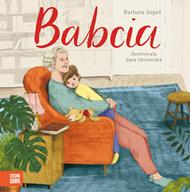 59884Supeł, Barbaracopyright 2020.159884Babcia /Wydawnictwo Zielona Sowa,2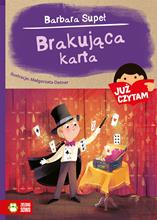 59886Supeł, Barbara2020.259886Brakująca karta /Wydawnictwo Zielona Sowa,3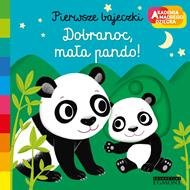 59889Dobranoc, mała pando! /copyright 2020.359889Dobranoc, mała pando! /Egmont Polska,4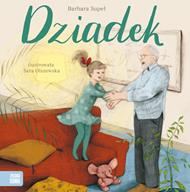 59892Supeł, Barbaracopyright 2020.459892Dziadek /Wydawnictwo Zielona Sowa,5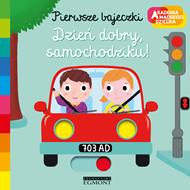 59894Dzień dobry samochodziku! /copyright 2020.559894Dzień dobry samochodziku! /Egmont Polska,6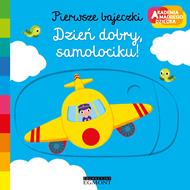 59895Dzień dobry samolociku! /copyright 2020.659895Dzień dobry samolociku! /Egmont Polska,7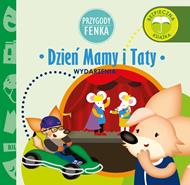 59896Sobik, Konrad2019.759896Dzień Mamy i Taty /Konrad Sobik,8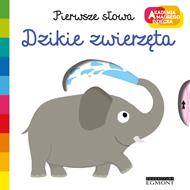 59897Pierwsze słowa :copyright 2020.859897Pierwsze słowa :Egmont Polska,9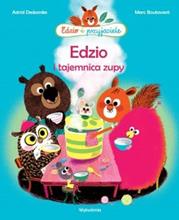 59898Desbordes, Astrid2020.959898Edzio i tajemnica zupy /Wytwórnia,10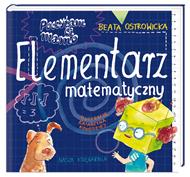 59899Ostrowicka, Beata2016.1059899Poczytam ci mamo :Wydawnictwo "Nasza Księgarnia",11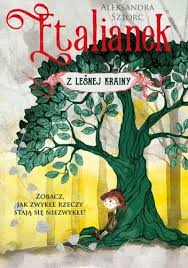 59900Sztorc, Aleksandracopyright 2019.1159900Etalinek z Leśnej Krainy /Wydawnictwo Novae Res,12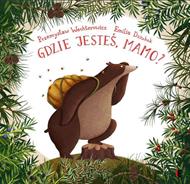 59901Wechterowicz, Przemysław2019.1259901Gdzie jesteś, mamo? /Wydawnictwo Ezop,13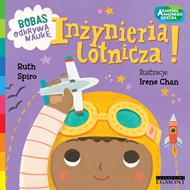 59904Spiro, Ruthcopyright 2016.1359904Inżynieria lotnicza! /.Wydawnictwo Egmont Polska,14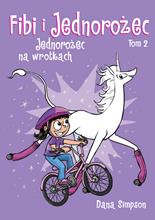 59906Simpson, Dana2019.1459906Jednorożec na wrotkach /Egmont Polska,15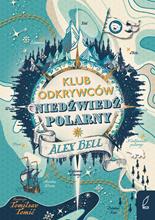 59908Bell, Alex2020.1559908Klub Odkrywców Niedźwiedź Polarny /Wilga - Grupa Wydawnicza Foksal,16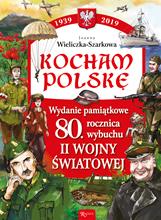 59909Wieliczka-Szarkowa, Joanna[© 2019].1659909Kocham Polskę 1939-2019 :Rafael,17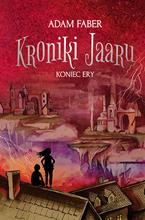 59910Faber, Adamcopyright 2020.1759910Koniec ery /Czwarta Strona,18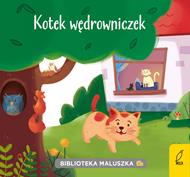 59911Kozłowska, Urszula[2020].1859911Kotek wędrowniczek/Wilga - Grupa Wydawnicza Foksal,19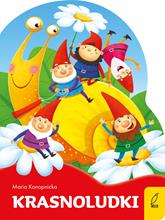 59912Konopnicka, Maria2020.1959912Krasnoludki /Grupa Wydawnicza Foksal,20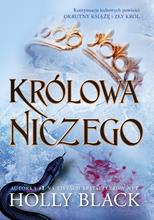 59914Black, Holly2019.2059914Królowa niczego /Jaguar,21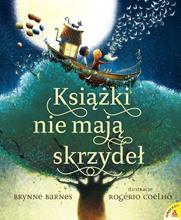 59915Barnes, Brynne2019.2159915Książki nie mają skrzydeł /Amber,22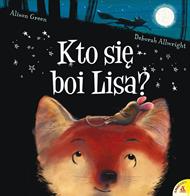 59916Green, Alison2020.2259916Kto sie boi Lisa? /Amber,23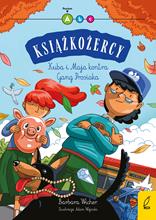 59918Wicher, Barbaracopyright 2020.2359918Kuba i Maja kontra Gang Prosiaka /Grupa Wydawnicza Foksal,24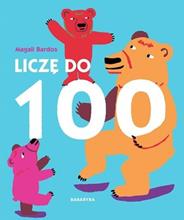 59919Bardos, Magalicopyright 2014.2459919Liczę do 100 /Babaryba,25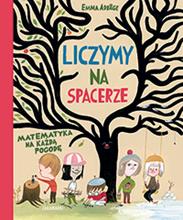 59920Adbåge, Emma2016.2559920Liczymy na spacerze :Wydawnictwo Zakamarki,26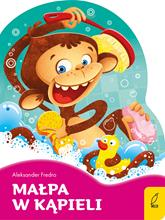 59921Fredro, Aleksander2020.2659921Małpa w kąpieli /Grupa Wydawnicza Foksal,27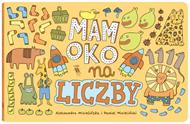 59922Mizielińska, Aleksandra2016.2759922Mam oko na liczby /Wydawnictwo Dwie Siostry,28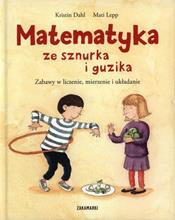 59924Dahl, Kristin2018.2859924Matematyka ze sznurka i guzika :Wydawnictwo Zakamarki,29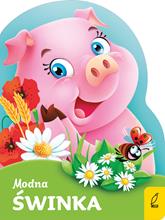 59928Kozłowska, Urszulacop. 2019.2959928Modna świnkaGrupa Wydawnicza Foksal,30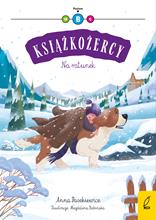 59929Paszkiewicz, Anna2020.3059929Na ratunek /Wilga - Grupa Wydawnicza Foksal,31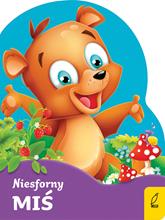 59934Kozłowska, Urszula2020.3159934Niesforny miś /Wilga - Grupa Wydawnicza Foksal,32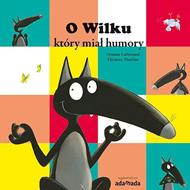 59939Lallemand, Orianne2019.3259939O wilku który miał humory /Wydawnictwo Adamada,33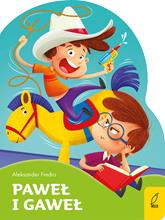 59945Fredro, Aleksander2020.3359945Paweł i Gaweł /Grupa Wydawnicza Foksal,34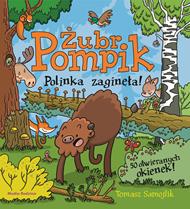 59949Samojlik, Tomaszcopyright 2019.3459949Polinka zaginęła! /Media Rodzina,35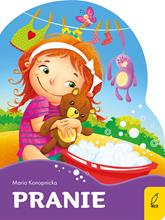 59952Konopnicka, Maria2020.3559952Pranie /Grupa Wydawnicza Foksal,36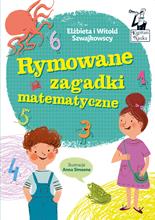 59956Szwajkowska, Elżbieta2019.3659956Rymowane zagadki matematyczne.Edgard,37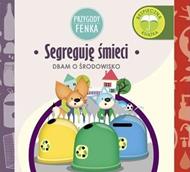 59957Gruca, Magdalena2018.3759957Segreguję śmieci /Wydawnictwo Edukacyjne Sobik,38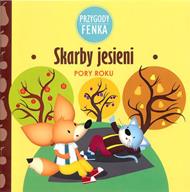 59959Gruca, Magdalena2015.3859959Skarby jesieni :Wydawnictwo Edukacyjne Sobik,39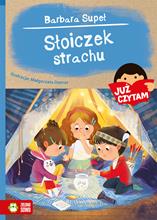 59960Supeł, Barbara2020.3959960Słoiczek strachu /Wydawnictwo Zielona Sowa,40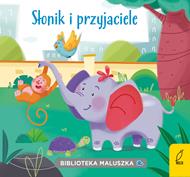 59961Widzowska-Pasiak, Agata2019.4059961Słonik i przyjacieleGrupa Wydawnicza Foksal,41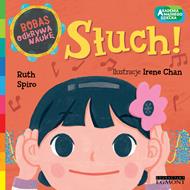 59962Spiro, Ruth2019.4159962Słuch! /.Wydawnictwo Egmont Polska,42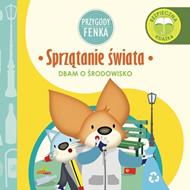 59963Gruca, Magdalena2017.4259963Sprzątanie świata /Wydawnictwo Edukacyjne Sobik,43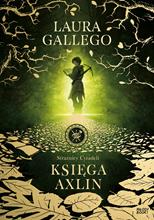 59964Gallego García, Laura2019.4359964Księga Axlin /Młody Book! Wydawnictwo Debit,44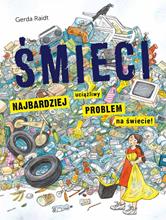 59968Raidt, Gerda2019.4459968Śmieci :Wydawnictwo Babaryba,45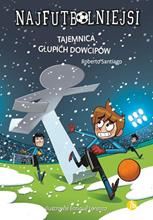 59970Santiago, Roberto2019.4559970Tajemnica głupich dowcipów /Finebooks,46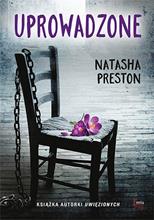 59973Preston, Natasha2020.4659973Uprowadzone /Wydawnictwo JK,47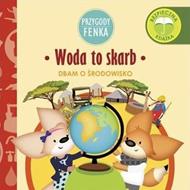 59974Gruca, Magdalena2019.4759974Woda to skarb /Wydawnictwo Edukacyjne Sobik,48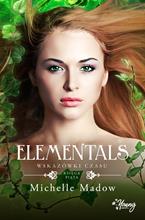 59976Madow, Michelle.2020.4859976Wskazówki czasu /Young - Wydawnictwo Kobiece,49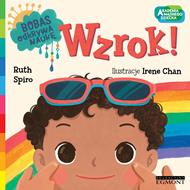 59979Spiro, Ruthcopyright 2019.4959979Wzrok! /.Wydawnictwo Egmont Polska,50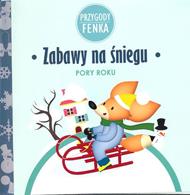 59980Gruca, Magdalena2015.5059980Zabawy na śniegu :Wydawnictwo Edukacyjne Sobik,51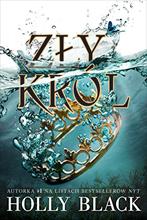 59986Black, Holly2019.5159986Zły król /Wydawnictwo Jaguar,52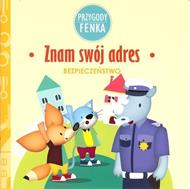 59988Gruca, Magdalena2018.5259988Znam swój adres /Wydawnictwo Edukacyjne Sobik,53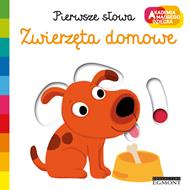 59989Zwierzęta domowe /copyright 2020.5359989Zwierzęta domowe /Egmont Polska,54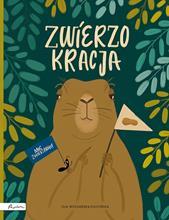 59990Woldańska-Płocińska, Aleksandracopyright 2019.5459990Zwierzokracja /Papilon - Publicat,55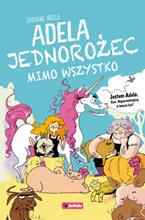 59994Irolla, Ludivine.2019.5559994Adela :Wydawnictwo RM - BoNoBo,56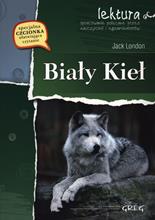 59999London, Jackcopyright 2017.5659999Biały Kieł /Wydawnictwo Edukacyjne Greg,5760000London, Jackcopyright 2017.5760000Biały Kieł /Wydawnictwo Edukacyjne Greg,5860001London, Jackcopyright 2017.5860001Biały Kieł /Wydawnictwo Edukacyjne Greg,5960002London, Jackcopyright 2017.5960002Biały Kieł /Wydawnictwo Edukacyjne Greg,6060003London, Jackcopyright 2017.6060003Biały Kieł /Wydawnictwo Edukacyjne Greg,61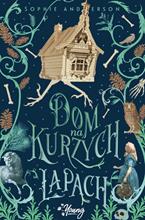 60009Anderson, Sophie2020.6160009Dom na kurzych łapach /Young,62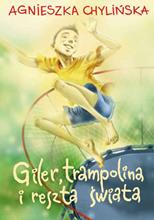 60016Chylińska, Agnieszka2019.6260016Giler, trampolina i reszta świata /Wydawnictwo Pascal Spółka z o.o.,63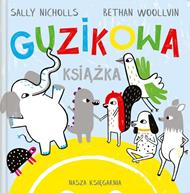 60020Nicholls, Sally2020.6360020Guzikowa książka /Nasza Księgarnia,64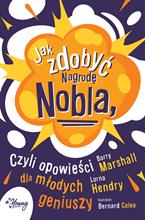 60025Marshall, Barry J.2019.6460025Jak zdobyć Nagrodę Nobla /Young - Wydawnictwo Kobiece Łukasz Kierus,65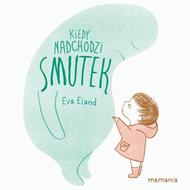 60027Eland, Evacopyright 2019.6560027Kiedy nadchodzi smutek /Wydawnictwo Mamania,66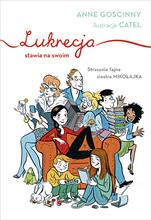 60034Goscinny, Anne2020.6660034Lukrecja stawia na swoim /Znak emotikon,67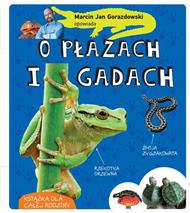 60035Gorazdowski, Marcin Jancopyright 2020.6760035O płazach i gadach /Multico Oficyna Wydawnicza,68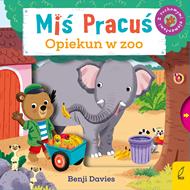 60039Davies, Benjicopyright 2020.6860039Opiekun w zoo /Wilga - Grupa Wydawnicza Foksal,69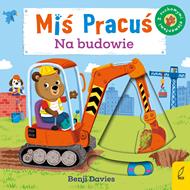 60040Davies, Benjicopyright 2020.6960040Na budowie /Wilga - Grupa Wydawnicza Foksal,70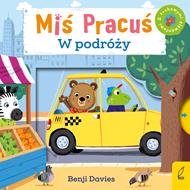 60041Davies, Benjicopyright 2020.7060041W podróży /Wilga - Grupa Wydawnicza Foksal,71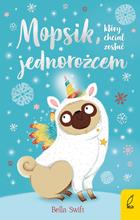 60042Swift, Bella2020.7160042Mopsik, który chciał zostać jednorożcem /Wilga - Grupa Wydawnicza Foksal,72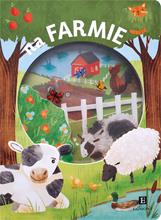 60047Fizer Coleman, Stephaniecopyright 2019.7260047Na farmie /Wydawnictwo Egmont Polska Sp. z o.o.,73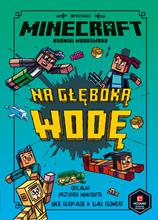 60048Na głęboką wodę /© 2020.7360048Na głęboką wodę /Egmont Polska Sp. z o.o.,74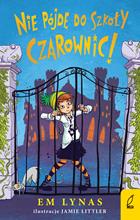 60052Lynas, Em2020.7460052Nie pójdę do szkoły czarownic! /Wilga - Grupa Wydawnicza Foksal,75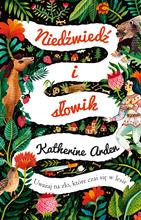 60054Arden, Katherine2018.7560054Niedźwiedź i słowik /Warszawskie Wydawnictwo Literackie Muza,76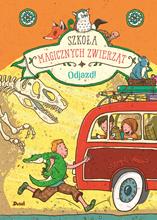 60058Auer, Margit2019.7660058Odjazd! /Wydawnictwo Debit,77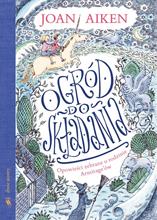 60059Aiken, Joancopyright 2019.7760059Ogród do składania :Dwie Siostry,78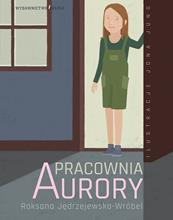 60063Jędrzejewska-Wróbel, Roksana2019.7860063Pracownia Aurory /Wydawnictwo Bajka,79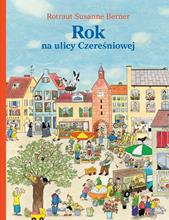 60071Berner, Rotraut Susanne2020.7960071Rok na ulicy Czereśniowej /Wydawnictwo Dwie Siostry,80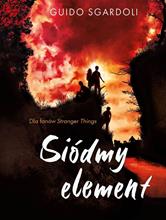 60072Sgardoli, Guido2019.8060072Siódmy element /Akapit Press,81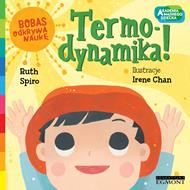 60083Spiro, Ruth[2019].8160083Termodynamika! /[Wydawnictwo Egmont Polska Sp. z.o.o.],82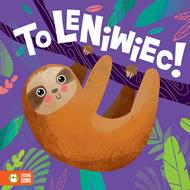 60084Supeł, Barbaracopyright 2020.8260084To leniwiec /Wydawnictwo Zielona Sowa,83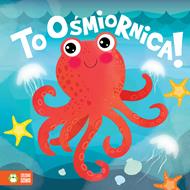 60085Supeł, Barbaracopyright 2020.8360085To ośmiornica! /Wydawnictwo Zielona Sowa,84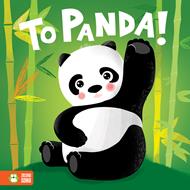 60086Supeł, Barbaracopyright 2020.8460086To panda! /Wydawnictwo Zielona Sowa,85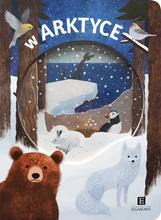 60087Dove, Emilycopyright 2019.8560087W arktyce /Wydawnictwo Egmont Polska Sp. z o.o.,86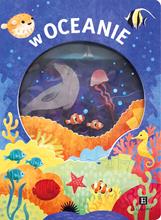 60088Dove, Emilycopyright 2019.8660088W oceanie /Wydawnictwo Egmont Polska Sp. z o.o.,